FN Brno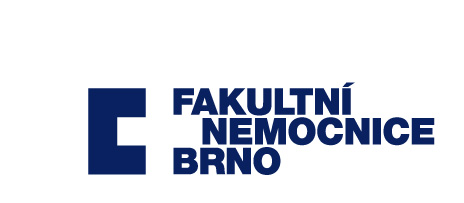 smlouva č. VA/0642/2022/CeSmlouva o výpůjčceuzavřená dle zákona č. 89/2012 Sb., občanský zákoník, ve znění pozdějších předpisůI.Smluvní stranyFakultní nemocnice Brnose sídlem Jihlavská 20, 625 00 Brno zastoupená XXXIČO: 65269705DIČ: CZ65269705bankovní spojení: XXXFN Brno je státní příspěvková organizace zřízená rozhodnutím Ministerstva zdravotnictví. Nemá zákonnou povinnost zápisu do obchodního rejstříku, je zapsána v živnostenském rejstříku vedeném Živnostenským úřadem města Brna.(dále jen „půjčitel“)aParaCENTRUM Fenix, z.s. se sídlem Polní 780/92, Štýřice, 639 00 Brnozastoupený XXXIČO: 26676826bankovní spojení: XXXzapsaný ve spolkovém rejstříku vedeném Krajským soudem v Brně, oddíl L, vložka 10718(dále jen „vypůjčitel“)						    I.					       Preambule1.	Půjčitel jako státní příspěvková organizace zřízená rozhodnutím Ministerstva zdravotnictví, která je poskytovatelem zdravotních služeb a vypůjčitel jako zapsaný spolek, který zajišťuje sociální služby pro imobilní občany se získaným poškozením míchy, se dohodli na uzavření této smlouvy, jež vyplývá ze vzájemné dlouhodobé spolupráce vypůjčitele se Spinální jednotkou půjčitele.II.Předmět a účel výpůjčkyPůjčitel má příslušnost hospodařit s majetkem, mezi který mimo jiné patří i nebytové prostory na pracovišti Nemocnice Bohunice a Porodnice na adrese Jihlavská 20, 625 00 Brno. Půjčitel přenechává vypůjčiteli bezúplatně na základě § 27 odst. 3 zákona č. 219/2000 Sb., o majetku České republiky a jejím vystupování v právních vztazích nebytové prostory ve výše uvedeném areálu, v budově J3, 1.NP specifikované v příloze č. 1, která je součástí této smlouvy.Místnosti se nachází na pozemku p.č. 1331/16 a p.č. 1331/17, katastr. území Bohunice, zapsáno na LV 10.Vypůjčitel bude předmětné nebytové prostory užívat za účelem práce s handicapovanými. Užívání předmětných nebytových prostor k jakémukoliv jinému účelu, než je uvedeno v tomto odstavci, je možné pouze na základě předem uzavřené dohody smluvních stran formou písemného dodatku.Půjčitel přenechává k užívání vypůjčiteli předmět výpůjčky v souladu s touto smlouvou a obecně závaznými právními předpisy.Vypůjčitel přijímá od půjčitele předmět výpůjčky do užívání v souladu s touto smlouvou a obecně závaznými předpisy.Vypůjčitel byl půjčitelem seznámen se stavem předmětu výpůjčky a v tomto stavu jej od půjčitele přijímá do užívání. Vypůjčitel byl půjčitelem upozorněn na nevyhovující stav výtahu, který neodpovídá normám a není možné ho tedy užívat. Výtah tedy není součástí výpůjčky.III.Doba trvání výpůjčky1. 	Tato smlouva se uzavírá na dobu určitou, a to od 14. 3. 2022 do 31. 12. 2023.Po uplynutí této sjednané doby se mohou smluvní strany dohodnout na prodloužení smlouvy jejím písemným dodatkem.IV. Výše a placení Služby spojené s výpůjčkou budou účtovány takto:teplo………………………………………………61.994,66 Kč/rok bez DPHcelkem………………………….……..………....61.994,66 Kč/rok, tj. 5.166,- Kč/měsíc bez DPH (zaokrouhleno)	Vypůjčitel je dále povinen platit vodné a stočné u skutečně odebrané studené i teplé vody a spotřebovanou elektrickou energii. Půjčitel nezajišťuje pro vypůjčitele svoz a likvidaci odpadu, tuto je vypůjčitel povinen zajistit si na své náklady sám. Služby spojené s výpůjčkou budou účtovány se zákonnou sazbou daně z přidané hodnoty dle příslušných právních předpisů.Náklady spojené s teplem je vypůjčitel povinen platit půjčiteli jedenkrát měsíčně na základě faktury – daňového dokladu, která je splatná do 14-ti dnů od jejího vystavení. Faktura bude vystavena nejpozději do 15 dnů měsíce následujícího po měsíci, za který budou náklady účtovány. Datem uskutečnění zdanitelného plnění je poslední den měsíce, za který budou náklady účtovány.Náklady spojené s dodanou elektrickou energií je vypůjčitel povinen hradit dle skutečné spotřeby a platných cen. Náklady spojené s dodávkou vody (vodné a stočné) bude vypůjčitel hradit dle skutečné spotřeby a platných cen a v případě teplé vody i nákladů spojených s ohřevem teplé vody.Faktura – daňový doklad je splatná do 14-ti dnů od jejího vystavení. Faktura bude vystavena v každém jednotlivém případě do 15 dní od obdržení vyúčtování dodavatele komodit. Dojde-li ze strany vypůjčitele k prodlení v placení za dodávku služeb s výpůjčkou souvisejících dle předchozích odstavců, bude mu půjčitel účtovat úroky z prodlení ve výši stanovené příslušným právním předpisem. Vypůjčitel je povinen uhradit úroky z prodlení v termínu uvedeném na faktuře.Pokud dojde ke zvýšení úhrady za poskytované služby ze strany dodavatele těchto služeb, je půjčitel oprávněn vždy vypůjčiteli jednostranně zvýšit úhradu za tyto služby úměrně zvýšení ceny služby, kterou je povinen platit za službu jejímu dodavateli. Ke zvýšení úhrady za služby dochází na základě oznámení této skutečnosti vypůjčiteli  půjčitelem. Vypůjčitel je povinen takto zvýšenou úhradu za služby hradit automaticky bez dalšího, a to od měsíce následujícího po doručení tohoto oznámení. Nesplnění této povinnosti je důvodem pro vypovězení této smlouvy ze strany půjčitele. Pro tento účel se stanovuje jednoměsíční výpovědní lhůta.V.Podmínky užívání1. 	Vypůjčitel podpisem této smlouvy potvrzuje, že převzal od půjčitele předmět výpůjčky ve stavu způsobilém ke smluvnímu užívání a zavazuje se ho užívat řádně v souladu se sjednaným účelem a chránit jej před poškozením a znehodnocením, odpovídá přitom za škodu způsobenou půjčiteli nesplněním této povinnosti.Vypůjčitel nesmí bez předchozího písemného svolení půjčitele přenechat předmět výpůjčky další osobě.Vypůjčitel je povinen hradit náklady spojené s obvyklým udržováním.Vypůjčitel je oprávněn provádět ve vypůjčených prostorách drobné stavební opravy v rozsahu odsouhlaseném Hospodářsko-technickou správou Fakultní nemocnice Brno.Ostatní opravy užívaných nebytových prostor bude provádět půjčitel. Pokud vznikne potřeba těchto oprav z důvodu zavinění na straně vypůjčitele, je tento povinen sám opravu zajistit nebo uhradit náklady na jejich provedení.Vypůjčitel není oprávněn činit jakékoli úpravy předmětu výpůjčky, které by změnily její charakter, zejména pak provádět stavební úpravy na předmětu výpůjčky. Vznikne-li potřeba takových úprav, požádá písemně o možnost jejich provedení půjčitele. Požadavky na úpravy budou společně projednány a podmínky těchto úprav určeny písemnou dohodou.Vypůjčitel odpovídá za všechny škody, které způsobil sám nebo osoby, kterým do užívaných nebytových prostor umožnil přístup a je povinen tyto škody neprodleně odstranit, příp. způsobenou škodu půjčiteli uhradit.Půjčitel neodpovídá nájemci, jeho zaměstnancům, obchodním partnerům, ani jiným třetím osobám za škody vzniklé poškozením, zničením nebo odcizením věcí vnesených do prostor. Vypůjčitel je povinen učinit potřebná opatření k zabezpečení takových věcí.Vypůjčitel bere na vědomí, že půjčitel nemá svoje objekty pojištěny a zavazuje se provést nezbytná opatření k zabezpečení pronajatých prostor.Vypůjčitel je povinen dodržovat v prostorách FN Brno Interní předpisy FN Brno.Vypůjčitel je povinen dodržovat v pronajatých prostorách bezpečnostní, hygienické a požární předpisy, vztahující se k užívání nebytových prostor. Dle ustanovení zákona č. 133/1985 Sb., o požární ochraně v platném znění, ustanovuje vypůjčitel jako osobu odpovědnou za plnění povinností na úseku požární ochrany XXX, předsedu výboru.Vypůjčitel je povinen opatřit si a dodržovat pokyny a provozní řády zavedené půjčitelem v oblastech BOZP a PO, týkající se jeho účelu výpůjčky. Zavazuje se dodržovat pokyny a řády dané mu ze strany půjčitele.Vypůjčitel bere na vědomí, že v celém areálu půjčitele platí zákaz kouření ve smyslu zákona č. 65/2017 Sb., o ochraně zdraví před škodlivými účinky návykových látek, je zde také zakázán prodej alkoholických nápojů a tabákových výrobků.Vypůjčitel je povinen užívat nebytové prostory tak, aby nebyla porušována činnost půjčitele, event. jiných vypůjčitelů. Zavazuje se dodržovat provozní řád půjčitele a omezení vyplývající ze skutečnosti, že nebytové prostory se nacházejí ve zdravotnickém zařízení. V době od 20.00 do 6.00 hod. je povinen zajistit klid v prostorách jím užívaných.Vypůjčitel je povinen umožnit půjčiteli na požádání vstup do užívaných prostor.Vypůjčitel je povinen zajišťovat úklid vzniklý jeho činností.VI.Skončení výpůjčkyVýpůjčka sjednaná na dobu určitou skončí uplynutím doby, na kterou byla sjednána. Před jejím uplynutím je možné skončení výpůjčky dohodou.Bude-li potřebovat půjčitel věc nevyhnutelně dříve z důvodu, který nemohl při uzavření smlouvy předvídat, může se domáhat jejího předčasného vrácení.Půjčitel může tuto smlouvu písemně vypovědět jestliže:vypůjčitel užívá nebytový prostor v rozporu se smlouvou;vypůjčitel neplní své povinnosti vyplývající z výpůjčky řádně a včas;půjčitel potřebuje vypůjčenou věc nebo její část k plnění předmětu činnosti ve smyslu § 27 odst. 1 zákona č. 219/2000 Sb., o majetku České republiky a jejím vystupování v právních vztazích, ve znění pozdějších předpisů;vypůjčitel nebo osoby, které s ním užívají nebytové prostory, přes písemné upozornění hrubě porušují klid nebo pořádek;bylo rozhodnuto o odstranění nebo o změnách stavby, jež brání užívání nebytového prostoru;vypůjčitel přenechá nebytový prostor nebo jeho část do užívání jiné osobě bez svolení půjčitele;Vypůjčitel může tuto smlouvu písemně vypovědět jestliže:ztratí způsobilost k činnosti, k jejímuž výkonu je nebytový prostor sloužící užívání určen,půjčitel porušuje hrubě své povinnosti vůči vypůjčiteli.Ve výpovědi musí být uveden její důvod. Výpovědní lhůta činí 3 měsíce a počíná běžet od prvního dne měsíce následujícího po doručení písemné výpovědi druhé smluvní straně.Půjčitel může tuto smlouvu vypovědět s výpovědní lhůtou 14 dní, jestliže přestane být nebytový prostor z objektivních důvodů způsobilý k výkonu činnosti, k němuž byl určen a půjčitel by nezajistil vypůjčiteli odpovídající náhradní prostor a nebo v případě, že by realizace oprav nebytových prostor přesáhla finanční možnosti půjčitele.V souladu s ustanovením § 27 odst. 2 zákona č. 219/2000 Sb., o majetku České republiky a jejím vystupování v právních vztazích, v platném znění, má půjčitel právo ukončit tuto smlouvu rovněž odstoupením od smlouvy, jestliže vypůjčitel neplní řádně a včas své povinnosti anebo pokud přestanou být plněny podmínky podle ust. § 27 odst. 1 zákona č. 219/2000 Sb., o majetku České republiky a jejím vystupování v právních vztazích, v platném znění. Odstoupením od smlouvy se smlouva ruší, a to 30. dnem od doručení oznámení této skutečnosti.VII. Závěrečná ustanoveníTato smlouva nabývá platnosti dnem podpisu oběma smluvními stranami a účinnosti dnem 14. 3. 2022. Nabude-li tato smlouva účinnosti dnem uveřejnění v registru smluv, pak se smluvní strany výslovně dohodly, že ujednání této smlouvy se použijí i na právní poměry vzniklé mezi smluvními stranami této smlouvy od 14. 3. 2022 do okamžiku nabytí účinnosti této smlouvy dle registru smluv.Tato smlouva je sepsána ve dvou vyhotoveních, z nichž každá smluvní strana obdrží jedno. Tato smlouva byla sepsána podle svobodné, vážné a pravé vůle obou smluvních stran, nikoli v tísni nebo za nápadně nevýhodných podmínek pro některou ze smluvních stran. Na důkaz toho připojují smluvní strany své vlastnoruční podpisy.V Brně dne  14. 3. 2022	 	 _________________________	__________________________